ФИЛИАЛ МАОУ ГАГАРИНСКАЯ СРЕДНЯЯ ОБЩЕОБРАЗОВАТЕЛЬНАЯ ШКОЛАМИЗОНОВСКАЯ ОСНОВНАЯ ОБЩЕОБРАЗОВАТЕЛЬНАЯ ШКОЛА______________________________________________________________________ПРИКАЗ22.02.2024 г.                                                                                                                        №6О проведении мониторинга качества подготовки  обучающихся во втором полугодии 2023-2024 учебного года    В соответствии со статьей 28 Федерального закона от 29.12.2012 № 273-ФЗ «Об образовании в Российской Федерации», приказом Рособрнадзора от 21.12.2023 № 2160 «О проведении Федеральной службой по надзору в сфере образования и науки мониторинга качества подготовки обучающихся общеобразовательных организаций в форме всероссийских проверочных работ в 2024 году», приказом департамента образования и науки Тюменской области от 09.01.2024 № 2ОД «О проведении мониторинга качества подготовки обучающихся во втором полугодии», в целях организации и проведения всероссийских проверочных работ (далее – ВПР) в филиал МАОУ Гагаринская СОШ- Мизоновская ООШПРИКАЗЫВАЮ:1. Принять участие в проведении ВПР учащимся 4, 5, 6, 7, 8 классов.2. Организовать ВПР в 4, 5, 6, 7, 8 классах.3. Утвердить сроки проведения ВПР в филиал МАОУ Гагаринская СОШ- Мизоновская ООШ  согласно графику (приложение 1).4. Назначить школьным координатором, ответственным за организацию и проведение ВПР в филиал МАОУ Гагаринская СОШ- Мизоновская ООШ, Шалыгину Н.А.5. Школьному координатору:5.1. Организовать своевременное ознакомление лиц, принимающих участие в проведении ВПР в 2024 году, с процедурой, порядком и графиком проведения ВПР.5.2. Внести необходимые изменения в расписание занятий в дни проведения ВПР.5.3. В день проведения ВПР передать КИМ ВПР, коды участников и протокол соответствия организаторам в аудитории, а критерии оценивания работ – экспертам по проверке.5.4. Организовать выполнение участниками работы.5.5. Организовать проверку ответов участников с помощью критериев в течение дня проведения работы и следующего дня по соответствующему предмету.6. Назначить организаторов в аудитории на период проведения ВПР (приложение 2).7. Организаторам проведения в аудитории:7.1. Перед проведением ВПР проверить готовность аудитории.7.2. В день проведения ВПР:получить материалы для проведения ВПР от школьного координатора;выдать участникам КИМ ВПР и коды участников.7.3. Обеспечить порядок в кабинете во время проведения проверочной работы.7.4. Заполнить бумажный протокол соответствия.7.5. По окончании ВПР собрать работы участников и передать их школьному координатору.8. Назначить организаторов вне аудиторий в период проведения ВПР (приложение 3).8.1. Организаторам вне аудиторий обеспечить соблюдение порядка всеми учащимися во время ВПР.9. Организовать присутствие общественных наблюдателей в филиал МАОУ Гагаринская СОШ- Мизоновская ООШ в день проведения ВПР на протяжении всего периода проведения проверочной работы.10. Назначить техническим специалистом по сопровождению проведения ВПР учителя информатики Лызлову Е.А.  Техническому специалисту:10.1. Оказывать профильную помощь школьному координатору во время организации и проведения ВПР.10.2. В день проведения ВПР получить архив с КИМ ВПР и ключ к архиву и произвести печать КИМ.10.3. Проверить характеристики компьютеров по минимальным требованиям Рособрнадзора. 10.4. Организовать доступ к системе электронной проверки заданий «Эксперт» для школьных экспертов. 11. Назначить экспертов по проверке ВПР (приложение 4).11.1. Экспертам по проверке осуществить проверку ответов участников ВПР по соответствующему предмету в соответствии с критериями оценивания работ, полученными от школьного координатора, в течение дня проведения работы и следующего за ним дня.12. Контроль исполнения приказа оставляю за собой.Заведующий филиалом: И.А.Казакеева.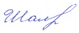 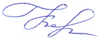 С приказом ознакомлена: _____________ Н.А.ШалыгинаПриложение 1График проведения всероссийских проверочных работПриложение 2
Организаторы в аудитории в период проведения ВПРПриложение  3
Организаторы вне аудитории в период проведения ВПРПриложение  4Эксперты по проверке ВПРКлассДатаПредмет410.04.2024Математика416.04.2024Русский язык (часть 1)418.04.2024Русский язык (часть 2)423.04.2024Окружающий мир509.04.2024Математика516.04.2024Русский язык518.04.2024Биология 523.04.2024История610.04.2024Математика617.04.2024Русский язык 604.04.202425.04.2024География604.04.202425.04.2024Биология604.04.202425.04.2024Обществознание604.04.202425.04.2024История711.04.2024Русский язык718.04.2024Математика703.04.202424.04.2024Биология 703.04.202424.04.2024Физика703.04.202424.04.2024География703.04.202424.04.2024Обществознание703.04.202424.04.2024История809.04.2024Русский язык816.04.2024Математика819.04.202422.04.2024История819.04.202422.04.2024Биология819.04.202422.04.2024География819.04.202422.04.2024Обществознание 819.04.202422.04.2024Физика819.04.202422.04.2024Химия11 06.03.2024ИсторияПредмет ФИОКлассКабинетМатематикаШалыгина Н.А.4№ 16Русский язык (часть 1)Казакеева И.А.4№ 16Русский язык (часть 2)Казакеева И.А.4№ 16Окружающий мирШалыгина Н.А.4№ 5МатематикаКазакеева И.А.5№ 14Русский языкКазакеева И.А.5№ 6БиологияШалыгина Н.А.5№ 7ИсторияШалыгина Н.А.5№ 2МатематикаКазакеева И.А.6№ 14Русский языкШалыгина Н.А..6№ 6Естественно-научный предметШалыгина Н.А..6№ 7Общественно-научный предметКазакеева И.А.6№ 2Русский языкШалыгина Н.А.7№ 6МатематикаКазакеева И.А.7№ 14Естественно-научный предметШалыгина Н.А..7№ 7Общественно-научный предметКазакеева И.А.7№ 2Русский языкШалыгина Н.А.8№ 6МатематикаКазакеева И.А.8№ 14Естественно-научный предметШалыгина Н.А.8№ 7Общественно-научный предметКазакеева И.А.8№ 2Ф. И. О.Сиридченко А.Г.Лызлова Е.А.Воронина М.СШалыгина М.А.Класс Предмет ФИО4МатематикаШалыгина М.А.4Русский язык (часть 1)Шалыгина М.А.4Русский язык (часть 2)Шалыгина М.А.4Окружающий мирШалыгина М.А.5МатематикаЛызлова Е.А.5Русский языкАнтипина О.М.5БиологияСиридченко А.Г.5ИсторияВоронина М.С.6МатематикаЛызлова Е.А.6Русский языкАнтипина О.М.6Естественно-научный предметСиридченко А.Г.6Общественно-научный предметВоронина М.С.7Русский языкАнтипина О.М.7МатематикаЛызлова Е.А.7Естественно-научный предметСиридченко А.Г.7Общественно-научный предметВоронина М.С.8Русский языкШалыгина М.А.8МатематикаЛызлова Е.А.8Естественно-научный предметСиридченко А.Г.8Общественно-научный предметВоронина М.С.